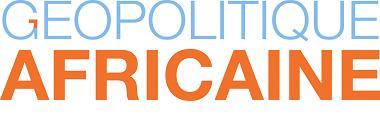 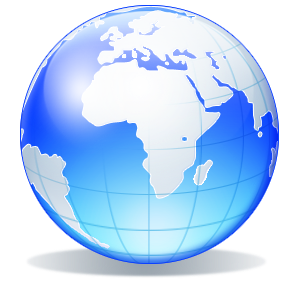 SOMMET DE LA FRANCOPHONIE KINSHASA du 10 au 15 OctobreDossier de presseSOMMAIRE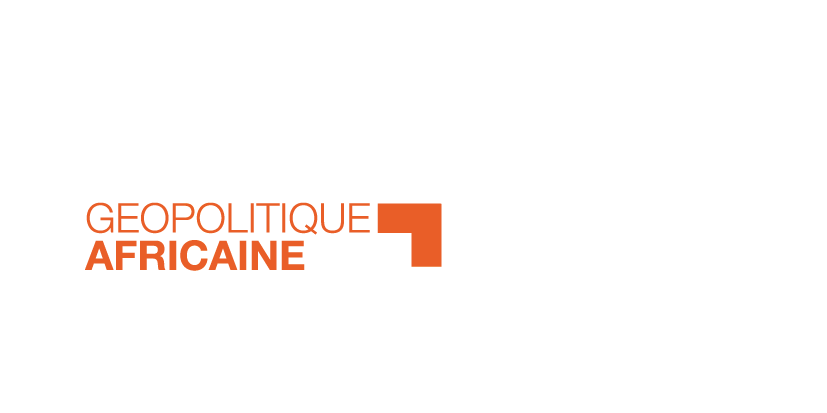 Présentation GA										p.3Partenariat 											p.4Extraits de l’éditorial d’Henri Lopes							p.5Table Ronde 1 : Francophonie et développement durable			p.6Table Ronde 2 : Jeunesse francophone et l’éducation à l’environnement	p.7Table Ronde 3 : Francophonie et résolution des conflits				p.8Table Ronde 4 : Coopération scientifique au sein de l’espace francophone 	p.9Table Ronde 5 : Francophonie et création littéraire				p.10Table Ronde 6 : Francophonie et chanson moderne				p.11Présentation Géopolitique Africaine, fondée il y a plus de dix ans, est une revue internationale consacrée aux enjeux et défis de l’émergence de l’Afrique en tant qu’un des pôles majeurs du monde globalisé du XXIe siècle.La revue a pour mission principale la consolidation des États africains dans tous les domaines, la promotion de la construction panafricaine pour réaliser l’idéal d’une Afrique unie et prospère et l’affirmation du continent sur la scène internationale.La revue propose un choix d’articles analytiques, de commentaires, d’interviews, de réflexions et de témoignages des personnalités et des experts les plus compétents pour examiner les facteurs et formuler des propositions permettant d’atteindre ces objectifs.   Géopolitique Africaine est destinée non seulement aux décideurs, aux responsables politiques et économiques, aux acteurs du monde des affaires, aux universitaires et étudiants, mais aussi au grand public, à tous ceux qui s’intéressent au monde africain et à ses destins.PartenariatGéopolitique Africaine a choisi de s’associer, au stand ‘Livres et Auteurs du bassin du Congo’ et ‘l’Agence d’information du Bassin du Congo’ lors du Sommet de la Francophonie à Kinshasa du 9 au 15 octobre 2012. Cette occasion, la revue Géopolitique Africaine en partenariat avec l’OIF et en collaboration avec ‘Livres et Auteurs du bassin du Congo’ et ‘l’Agence d’information du Bassin du Congo’ organisent au Village de la Francophonie six tables rondes sur des thématiques d’actualité, en présence de spécialistes, d’experts et de décideurs francophones surL’Emergence de l’Afrique et la bonne gouvernance mondiale Le développement durableFrancophonie et chanson moderneFrancophonie et la jeunesseZone ‘institutionnel’, Stands 8 et 9Extraits de l’éditorial d’Henri Lopes n° 44Kinshasa, capitale du plus grand pays francophone en termes démographiques, accueillera, du 10 au 14 octobre, les instances du Sommet biannuel de l’Organisation internationale de la Francophonie.À l’ordre du jour figureront les grandes préoccupations du monde, au-delà de la francophonie.En tête, les questions d’environnement. Elles viennent d’autant plus à propos que la communauté francophone, après Rio+20 et au cœur du Bassin qui constitue le deuxième poumon écologique de la planète, souhaitera faire le point sur les questions de la biodiversité et du développement durable.Aussi importantes seront les questions relatives aux chapitres de la démocratie, des droits humains, de la bonne gouvernance, de l’État de droit. Avec la Déclaration de Bamako, adoptée en 2000, l’Organisation s’est dotée d’un cadre et d’un tableau de bord sur le sujet.Table ronde 1 : Francophonie et développement durableMercredi 10 octobre - 9 h 30 à 11 h 00 Francophonie et développement durable :Le développement durable, un des piliers de l’action de l’OIF ; du Cadre stratégique décennal 2004-2014 au Sommet RIO+20Intervenants :
Henri Djombo : Ministre de l’Economie Forestière et du développement durable (Congo Brazza)
Fatimata Dia Touré : Directrice de l’Institut de l’énergie et de l’environnement de la Francophonie (IEPF Montréal)
Lolita Kaya : journaliste à RTNC (RDC)
Tosi Mpanu Mpanu : Diplomate, Ex-président du groupe africain des négociateurs sur les changements climatiquesModérateur :
Lucien Pambou : Professeur de Sciences Economiques, chroniqueur Africa 24, Comité de Rédaction - Géopolitique AfricaineTable ronde 2 : La jeunesse francophone et l’Education à l’environnementMercredi 10 octobre – 11 h 10 à 12 h 45 La jeunesse francophone et l’éducation à l’environnement  Jeunesse francophone, nouvelle cible de la Francophonie en matière d’action écologique : l’éducation à l’environnement des jeunes comme nouvelle priorité des efforts pour garantir un avenir durable Intervenants :
Guy Paulin Dibakala : Professeur de Philisophie Université Marien Ngouabi (Congo Brazza)
Collinet Makosso : Ministre de l’Education Civique et de la Jeunesse (Congo Brazza)
Ferréol Gassakys : Cadre du Ministère des Affaires Etrangères (Congo Brazza)Modérateur : 
Michael Lebedev : Rédacteur en chef - Géopolitique AfricaineTable ronde 3 : Francophonie et résolution des conflitsJeudi 11 octobre de 9 h 00 à 11 h 00 Francophonie et résolution des conflitsLa Déclaration de Bamako, cadre normatif de sauvegarde et de consolidation de l’Etat de droit, de la démocratie et de la protection des droits de l’hommeIntervenants :
Philippe Biyoya : Analyste politique et professeur de Relations Internationales (RDC)
Alexis Tambwe Mwamba : Ex ministre des Affaires Etrangères (RDC)
Sidney Adoua : Professeur de Droit et Sciences Politiques à l’université Marien Ngouabi (Congo Brazza)
Hugo Sada *Directeur de la délégation aux droits de l’Homme, à la démocratie et à la paix (OIF Paris)
Phambu Ngoma Binda : Doyen honoraire de la faculté des Lettres et des Sciences Humaines de KinshasaModérateur :
Phambu Ngoma Binda : Professeur, philosophe, politologue, écrivain (RDC)Table ronde 4 : Coopération scientifique au sein de l’espace francophoneJeudi 11 octobre de 16 h 45 à 18 h15Coopération scientifique au sein de l’espace francophone’Quel avenir pour la recherche sociale d’expression française’’ ?Intervenants :
André Mboungou-Bazika : UMNG (Congo Brazza)
Didier Galebaye : CEPROD (Congo Brazza)
Languy Ossebi : Enseignant à l’Ecole Nationale de la Magistrature (Paris)
2 experts du CODESRIAModérateur :	
Boniface Mongo-Mboussa : Professeur et Critique littéraire (Paris)Table ronde 5 : Francophonie et création littéraireVendredi 12 octobre de 11 h 30 à 13 h45Francophonie et création littéraire Le Bassin du Congo, les écrivains des deux rivesIntervenants :
Buabua wa Kayembe : Ecrivain et professeur (RDC)
Henri Lopes : Ecrivain et ambassadeur (Congo Brazza)
Kadima Mukala Nzuji : Universitaire, Directeur des Editions Hémar (Congo Brazza)
Bertin Makolo Musuasua : Ecrivain et professeur (RDC)
André Patient Bokiba : Enseignant-chercheur à l’université Marien Ngouabi (Congo Brazza)Modérateur :
Boniface Mongo-Mboussa : Professeur et Critique littéraire (Paris)Table ronde 6 : Francophonie et chanson moderne, la mosaïque de la diversité Dimanche 14 octobre de 15 h 00 à 18 h00Francophonie et chanson moderne, la mosaïque de la diversité : ‘’Parenté musicale et culturelle des villes-miroir : Kinshasa et Brazzaville’’Intervenants :
Manda Tchebwa : Auteur de nombreux ouvrages ‘Aux sources du jazz noir, chercheur émérite en musicographie afro-caribéen-américaine, (RDC)
Mfumu * (RDC)
Bijou Mbiyevanga Lengemie : Journaliste chroniqueur musical (RDC)
Zacharie Bababaswe (RDC)
Yoka Lie* (RDC)
Fally Ipupa, Papa Wemba, , Reddy AmisiModérateur :
Henri Ossebi : Ministre de l’Energie et de l’Hydraulique (Congo Brazzaville)Démo. Musicale* : différents artistes du Bassin du Congo et d’ailleurs (17 :00 à 18 :00)A